Y1: Curriculum Information  – Summer Term 2 Topic: SeasidesEnglish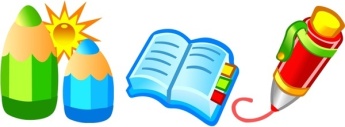 Linked to our topic of Sea sides we will be working on the following texts:The Storm WhaleThe Lonely BeastSeaside poemsWriting for different purposes e.g. letter writing, postcards, invitations, poetry.Handwriting practice will continue weekly.Our focus will be on reading and spelling the Common Exception Words.Weekly spelling homework will continue for this half term and your child will be tested every FRIDAY starting on 17th June. The results will be sent home with your child at the end of the day.Mathematics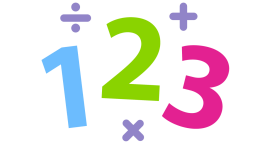 We will be continuing to embed arithmetic skills. Number bonds to 10 and 20Partitioning numbersDoubling/halvingMultiplication- groups ofDivision – grouped intoAddition and subtraction real life word problemsCapacity- focussing on mathematical languageCoin recognition and working out totals to 20p, 50p, £1Time- focussing on quarter past and quarter to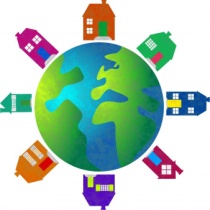 Other AreasScience: To describe and compare the structure of a variety of common animals, focusing on animals found in the sea.History: To look at seaside holidays in the past and present.Geography: To use maps to locate places within the British Isles, comparing our local area with other environments including coastal towns.Art & Design: To create a variety of seaside art using different techniques.Computing: (including ICT & online safety) programming using Scratch jnr PE: Under the sea dance sequence. Team games in preparation for sports day.RE: To look at the importance of pilgrimages across different religions.  Introduction to Buddhism.Music: Continue to develop pitch and rhythm skills and use them to create an “underwater composition”. Exploring music technology.PSHE: To discuss safety at the seaside and how to manage change in our lives.What you can do to help: Please continue to support your child with their weekly spelling homework online. Please continue to share your daily reading experiences in your reading diary. Stimulating your child’s interest in this term’s topic with visits to an aquarium or a seaside resort would be valuable, as well as discussions with older family members about seaside holidays they enjoyed as children and looking at photos of family holidays.